График проведения всероссийских проверочных работ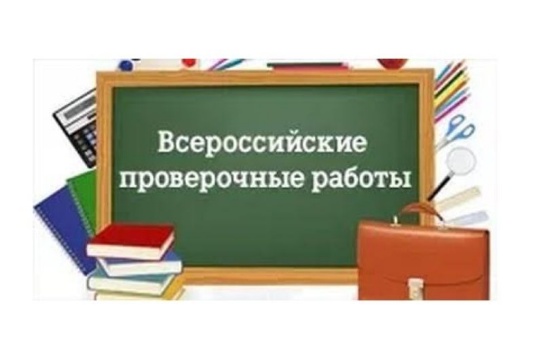 